                                         
Совет муниципального образования город Горячий Ключ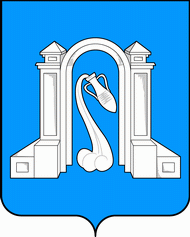 шестой созывР Е Ш Е Н И Е     от 7 сентября 2018 года                                                             № 355г. Горячий КлючО согласовании замены части дотации на выравнивание бюджетной обеспеченности дополнительным нормативом отчислений в бюджет муниципального образования город Горячий Ключ от налога на доходы физических лиц на 2019 год и на плановый период 2020 и 2021 годовВ соответствии со статьей 138 Бюджетного кодекса Российской Федерации Совет муниципального образования город Горячий Ключ р е ш и л:1. Согласовать замену части дотации на выравнивание бюджетной обеспеченности муниципального образования город Горячий Ключ из краевого бюджета дополнительным нормативом отчислений в бюджет муниципального образования город Горячий Ключ от налога на доходы физических лиц (далее — дополнительный норматив отчислений):на 2019 год в сумме 103 121,9 тыс. рублей дополнительным нормативом отчислений в размере 13,80 процента;на 2020 год в сумме 100 689,4 тыс. рублей дополнительным нормативом отчислений в размере 12,60 процента;на 2021 год в сумме 95 319,0 тыс. рублей дополнительным нормативом отчислений в размере 11,14 процента.2. Направить копию настоящего решения в министерство финансов Краснодарского края.3. Признать утратившими силу абзацы 3,4 пункта 1 решения Совета муниципального образования город Горячий Ключ от 15 сентября 2017 года   № 245 «О частичной замене дотации на выравнивание бюджетной обеспеченности муниципального образования город Горячий Ключ дополнительным нормативом отчислений от налога на доходы физических лиц на 2018-2020 годы».4. Контроль за исполнением настоящего решения возложить на постоянную комиссию Совета муниципального образования город Горячий Ключ по вопросам экономики (Парциков).5. Отделу информационной политики и средств массовой информации администрации муниципального образования город Горячий Ключ (Манасян) официально опубликовать настоящее решение в соответствии с действующим законодательством.6. Настоящее решение вступает в силу со дня его официального опубликования.Глава муниципального образованиягород Горячий Ключ				                                 И.А.ФедоровскийПредседатель Совета муниципального образованиягород Горячий Ключ                                                                    А.В.КоробкаЛИСТ СОГЛАСОВАНИЯпроекта решения Совета муниципального образования город Горячий Ключ от __________ 2018 года № ______« О согласовании замены части дотации на выравнивание бюджетной обеспеченности дополнительным нормативом отчислений в бюджет муниципального образования город Горячий Ключ
от налога на доходы физических лиц на 2019 год и на плановый период 2020 и 2021 годов»Проект внесен:    Глава муниципального образования город Горячий Ключ                                                                    И.А. ФедоровскийПроект подготовлен:Финансовым управлениемадминистрации муниципальногообразования город Горячий КлючНачальник финансового управления                                                    В.В.ЖитинаПроект согласован:Заместитель главы муниципального образованиягород Горячий Ключ                                                                           И.А.КилановаНачальник правового управления                                                  О.И.ПономареваЗаведующий сектором по взаимодействиюс Советом муниципального образованияправового управления					                               Ю.В.Луценко